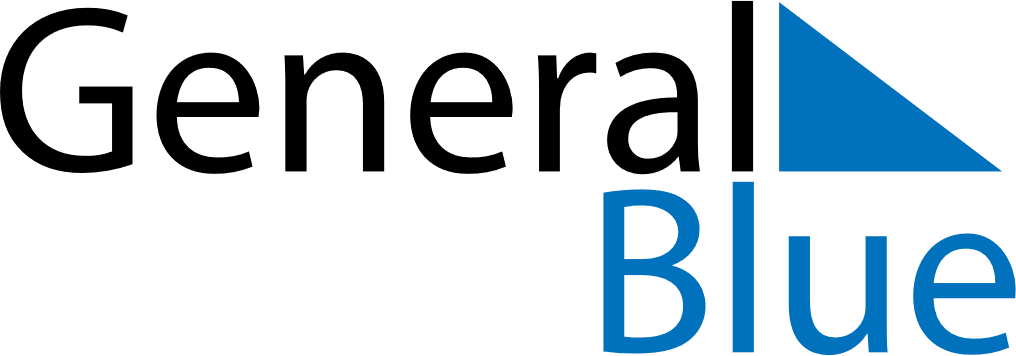 June 2022June 2022June 2022June 2022June 2022ArmeniaArmeniaArmeniaArmeniaArmeniaArmeniaArmeniaArmeniaSundayMondayTuesdayWednesdayThursdayFridaySaturday1234The day of protection of children rights56789101112131415161718192021222324252627282930NOTES